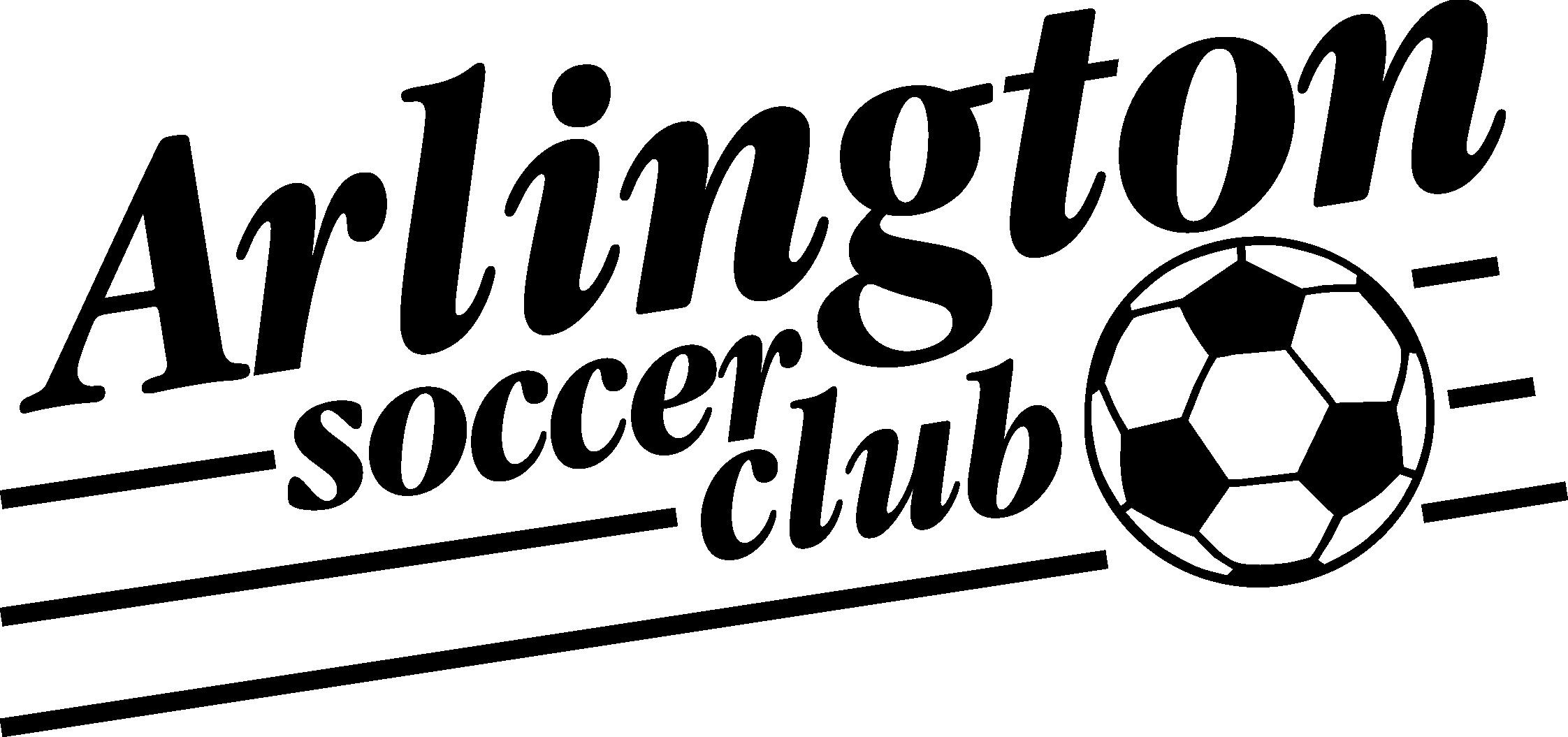 Arlington Soccer ClubSpring 2024 Schedule1st Grade Clinic - Florence FieldSunday, 1:00 to 2:30 PMASC Soccer Line: 781-641-4085TeamColorCoachPhone1RedReese2OrangeBrown3LimeDegnan4PinkDeOliviera5Kelly GreenGilchrist6CobaltKass7GoldLapseritis8Mint RaymondGrid 1Grid 2Grid 3Grid 4April 71 v 23 v 5 4 v 76 v 8April 14         3 v 12 v 84 v 65 v 7April 216 v 71 v 43 v 82 v 5April 282 v 74 v 83 v 61 v 5May 51 v 62 v 34 v 57 v 8May 125 v 83 v 42 v 61 v 7May 192 v 43 v 71 v 85 v 6May 261 v 23 v 5 4 v 76 v 8June 2 Parent Participation WeekParent Participation WeekParent Participation WeekParent Participation WeekJune 9End of Season Round RobinEnd of Season Round RobinEnd of Season Round RobinEnd of Season Round Robin